Agent Authorization Letter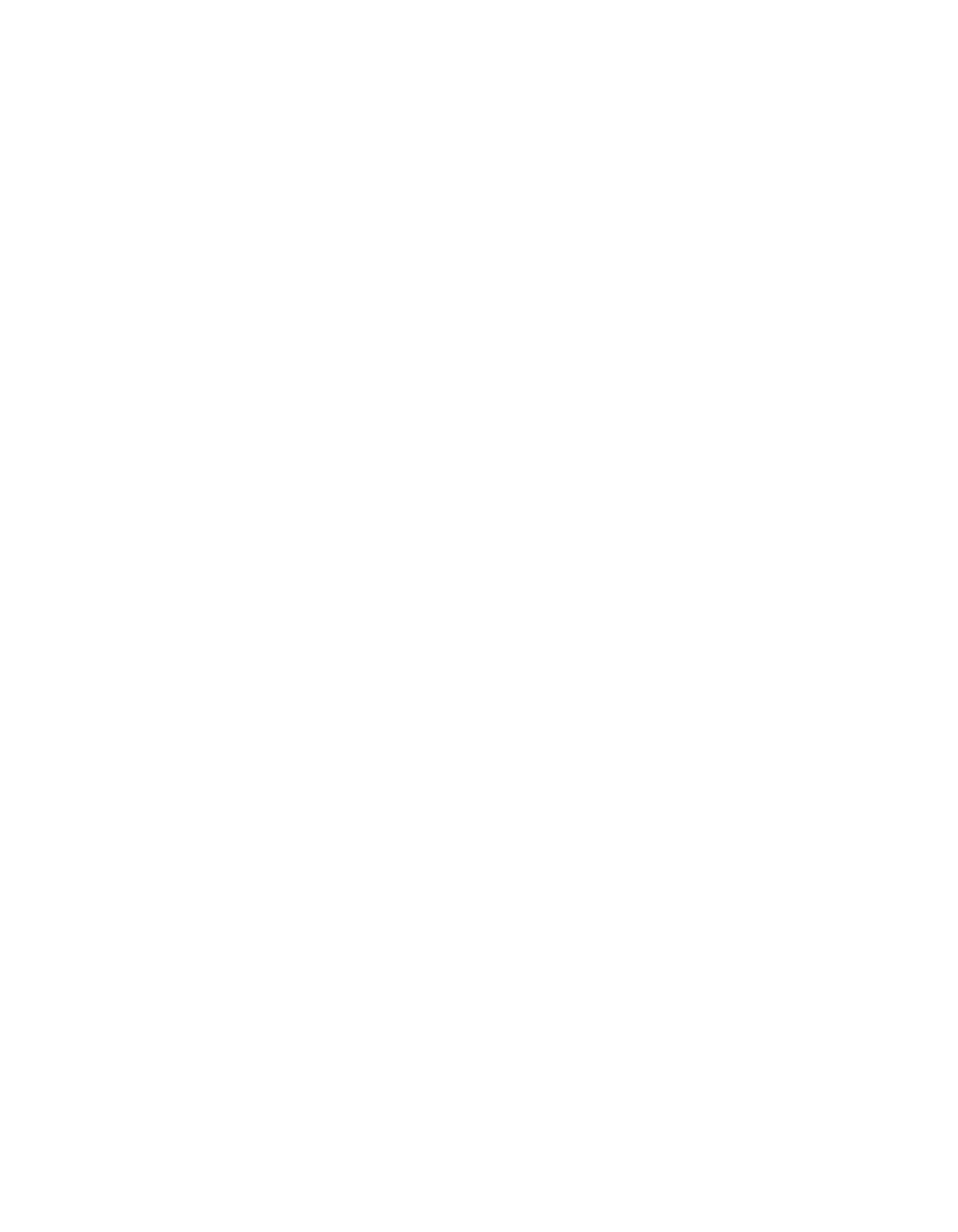 In accordance with Federal Acquisition Regulation (FAR) 4.102(e), “when an agent is tosign the contract, other than as stated in paragraphs (a) through (d) of this section, theagent’s authorization to bind the principal must be established by evidence satisfactory to the contracting officer.”Please provide the following information on the principal’s letterhead:For Solicitation Number	, the undersigned Contractor 	, hereby authorizes	to act as Agent for the said Contractor, with said specific authority delegated from the Contractor to the Agent. The authority of the Agent is limited to exact and specific delegations.(Check or add desired delegations)Sign Contracts	 	Negotiate changes	 	Administer orders	 	Receive Payments	 	Other	 	Offeror (To be signed only by Authorized Principal, such as Corporate Officer of Offeror; i.e. may not be signed by sales or purchasing agent, etc)Title	Datecopyright©authorizationletter.org